REPUBLIKA E SHQIPËRISËKOMISIONI QENDROR I ZGJEDHJEVEV E N D I MPËR PRANIMIN PËR SHQYRTIM TË KËRKESËS ANKIMORE NR.114, PARAQITUR NË KQZ NË DATËN 14.07.2015Komisioni Qendror i Zgjedhjeve në mbledhjen e datës 15.07.2015, me pjesëmarrjen e:Lefterije	LUZI-			KryetareDenar		BIBA-			Zv/KryetarEdlira 		JORGAQI-		AnëtareGëzim 		VELESHNJA		AnëtarHysen 		OSMANAJ-		AnëtarKlement         ZGURI-		AnëtarVera		SHTJEFNI-		AnëtareShqyrtoi çështjen me:KËRKUES:	Partia Konservatore e Shqipërisë.OBJEKT:	Kërkesë për ndryshimin e tabelës përmbledhëse të rezultatit per Këshillin Bashkiak, duke përfshirë në të rezultatin e dalë nga rinumërimi dhe rivlerësimi i votave të pavlefshme dhe të kontestuara QV. 1729, QV. 1729/1, te KZAZ nr.32 si dhe QV. 1998, QV. 1999 te KZAZ nr.40, Bashkia Tiranë.BAZË LIGJORE:	Neni 23, pika 1, germa “a”, neni 129,  pika 1, 3, germa (a)  dhe neni 126, pika 2 të ligjit nr. 10019, datë 29.12.2008 “Kodi Zgjedhor i Republikës së Shqipërisë”, i ndryshuar.Komisioni Qendror i Zgjedhjeve pasi shqyrtoi dokumentacionin e paraqitur si dhe dëgjoi diskutimet e përfaqësuesve të partive politike, V Ë R E N:Subjekti zgjedhor Partia Konservatore e Shqipërisë, ka depozituar pranë KQZ-së kërkesë ankimore, e cila në respektim të kritereve të përcaktuara në nenin 127 të Kodit Zgjedhor, është regjistruar në Regjistrin e Ankimeve Zgjedhore, me Nr.114 regj, datë 14.07.2015.Në mbledhjen e datës 15.07.2015, ora 12:00 pas relatimit të Znj. Vera Shtjefni, dhe diskutimit të përfaqësuesve të partive politike, u konstatua se kërkesa ankimore nr.114 i plotësonte elementët e formës të parashikuara në nenin 126, dhe elementet e përcaktuara në nenin 130 dhe në mbështetje të nenit 129 pika 3, germa a, të ligjit Nr. 10019, datë 29.12.2008 “Kodi Zgjedhor i Republikës së Shqipërisë”, i ndryshuar, Kërkesa Ankimore duhet të pranohet.PËR KËTO ARSYEKomisioni Qendror i Zgjedhjeve mbështetur në nenin 21, pika 1, nenin 126, pika 2,  nenin 129, pika 1, 3, germa (a) të ligjit nr. 10019, datë 29.12.2008 “Kodi Zgjedhor i Republikës së Shqipërisë”, i ndryshuar.V E N D O S I:Pranimin për shqyrtim të kërkesës ankimore nr.114, datë 14.07.2015, të paraqitur nga subjekti zgjedhor Partia Konservatore e Shqipërisë.Shqyrtimi do tё bёhet nё datёn 16.07.2015, nё orёn 12:30.3.    Ky vendim hyn në fuqi menjëherë.Kundër këtij vendimi mund të bëhet ankim në Kolegjin Zgjedhor pranë Gjykatës së Apelit Tiranë, brenda 5 ditëve nga shpallja e tij.Lefterije	LUZI-				KryetareDenar	BIBA-			Zv/KryetarEdlira 	JORGAQI-			AnëtareGëzim 	VELESHNJA-		AnëtarHysen 	OSMANAJ-			AnëtarKlement      ZGURI-			AnëtarVera		SHTJEFNI-			Anëtare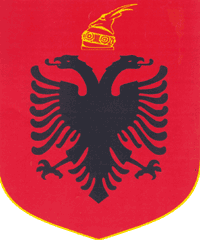 